Spelling List #4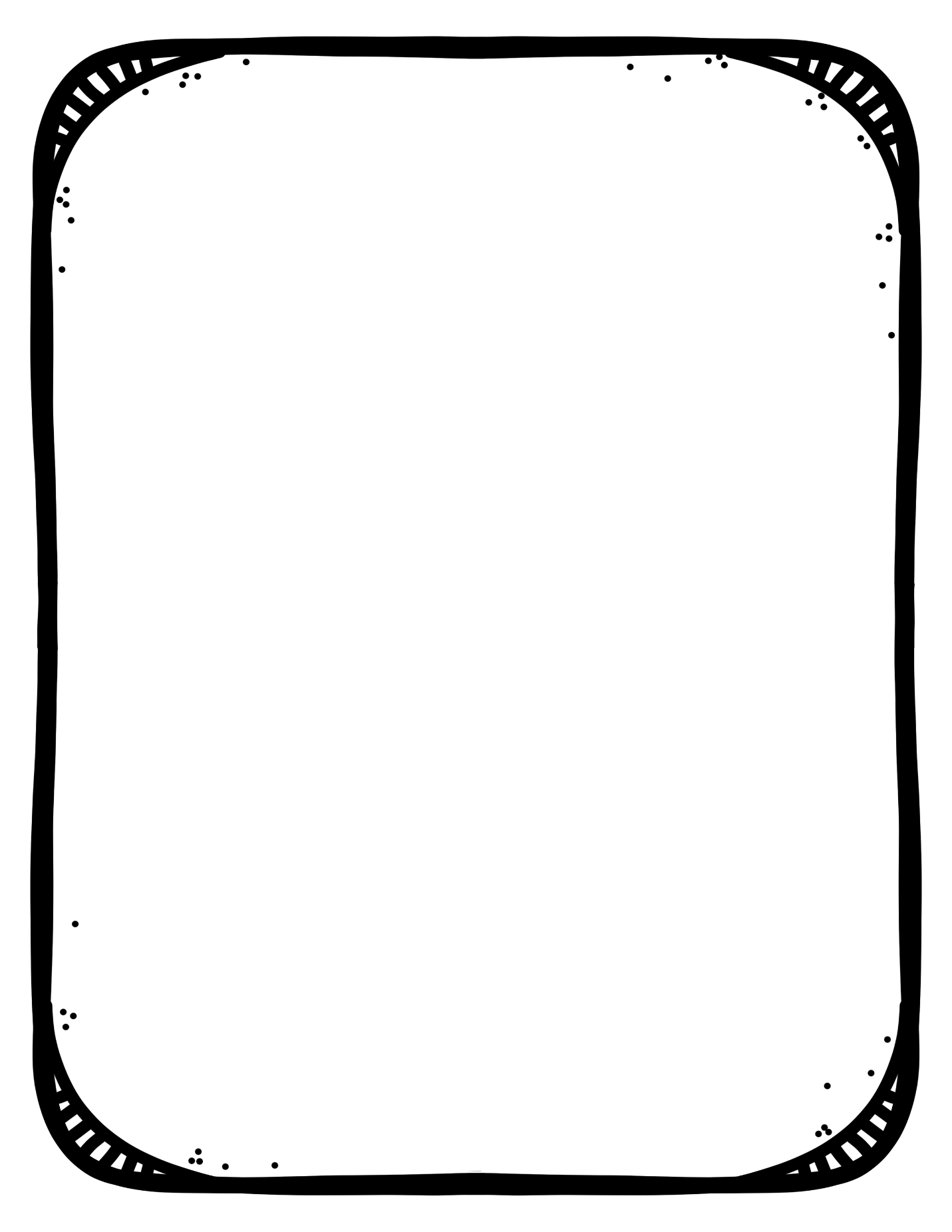                             Looking		        Not Looking1. depend                     _________________     ________________2. survive                        _________________     ________________3. adapt                        _________________     ________________4. adaptation               _________________     ________________5.  hundreds                  _________________     ________________         6.  thousands                _________________     ________________7.  value                        _________________     ________________8. digit                           _________________     ________________9. Creator                     _________________     ________________        10. relationship             _________________     ________________11. offering                    _________________     ________________12. tobacco                  _________________     ________________13. respect                    _________________     ________________14. appreciate             _________________     ________________15. honour                     _________________     ________________Your next spelling quiz will be on Thursday, November. 21st  Spelling List #4                            Looking		        Not Looking1. depend                      _________________     ________________2. survive                         _________________     ________________3. adapt                         _________________     ________________4. value                          _________________     ________________5. digit                             _________________     ________________6. honour                        _________________     ________________7. Creator                       _________________     ________________8. respect                       _________________     ________________Your next spelling quiz will be on Thursday, November. 21st   